様式第１号（第５条関係） 　　　　　　　　　　　　　　年　　月　　日禁煙外来治療費助成金交付事業登録申請書兼確約書品川区長　あて品川区禁煙外来治療費助成金交付事業による禁煙外来治療を受けるため、品川区禁煙外来治療費助成金交付事業実施要綱第５条の規定のとおり申請により提出します。品川区禁煙外来治療費助成金交付事業による禁煙外来治療を受けるため、品川区禁煙外来治療費助成金交付事業実施要綱第５条の規定により提出します。また、申請にあたり、下記の事項について同意または協力することを確約します。記□ この事業の実施に関し必要な住民基本台帳に記録された情報について、品川区が調査することに同意します。□ 品川区禁煙外来治療費助成金交付事業に関するアンケート調査に協力します。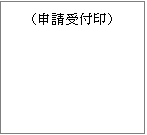 申請者郵便番号住所品川区電話番号申請者氏名生年月日年　　月　　日